Arbeitsgenehmigung Belfius	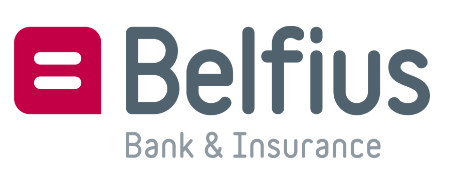 Vor Beginn der Arbeiten Die Arbeitsgenehmigungen sind für Arbeiten mit erhöhtem Risiko Pflicht und werden vor Beginn der Arbeiten erteilt.Der Auftraggeber handhabt die Arbeitsgenehmigung gemeinsam mit den Auftragnehmern und dem Arbeitsverantwortlichen. Der Auftraggeber bewahrt eine Kopie der Arbeitsgenehmigung im Gefahrenverhütungsdossier auf.Kommunikation im Falle eines NOTFALLS, BRANDES oder SCHWEREN UNFALLS: Tel.: ……………………………………….Im Falle von Zweifeln bei risikobehafteter Arbeit ist der Arbeitsaufseher zu kontaktieren: Tel.: …………………………………Außerdem können Sie den Gefahrenverhütungsdienst um Rat bitten: Tel.: ………………………………………………………………..Auftraggeber (Belfius): …………………………………..	Tel.: ………………………..	Unterschrift: ……………………Arbeitsverantwortlicher: ……………………………………	Tel.: ………………………..	Unterschrift: ……………………Auftragnehmer 1: ………………………………………………..	Tel.: ………………………..	Unterschrift: ……………………Auftragnehmer 2: ………………………………………………..	Tel.: ………………………..	Unterschrift: ……………………Auftragnehmer 3: ………………………………………………..	Tel.: ………………………..	Unterschrift: ……………………Ort der Arbeiten: …………………………………………………………………………………………………………………….Beschreibung der Arbeiten: …………………………………………………………………………………………………………….0	Brandgefahr (s. nachstehende Genehmigung für feuergefährliche Arbeiten)	0	Stromschlaggefahr0	Arbeiten in der Höhe			0	Erd- und Bodenarbeiten0	Unterbrechung der Sicherheitsvorkehrungen	0	Geschlossener Raum0	Öffnen von Leitungen			0	Kontakt mit chemischen und/oder biologischen							AgenzienBeginn der Arbeiten:					Datum: ………………..	Uhrzeit: ……………………Mögliche Risiken und Hindernisse:0	Herabstürzende Gegenstände		0	Wärme/Kälte0	Sturz von einer höher gelegenen Ebene		0	Feuchtigkeit0	Elektrische Risiken				0	Lärm0	Brandwunden				0	Vibrationen0	Arbeit ohne Außenkontakt			0	Spritzer0	Gas, Dämpfe				0	Umherfliegende Splitter0	Chemische Behinderung			0	Quetschung0	Asbest					0	Schnittwunden0	Staub					0	Sonstiges: …………………………………………	Vorzusehen:			Notfallvorkehrungen:		Maßnahmen am 										Arbeitsplatz:		0 PSA			0 Notdusche			0 Außerbetriebnahme von Anlagen		0 Hose			0 Erste Hilfe			0 Einplanung von Fluchtwegen		0 Weste			0 Notfalltelefon			0 Entfernung von Sicherungen		0 Sicherheitsschuhe	0 Notfallmasken			0 Aktivierung des Notausschalters		0 Handschuhe		0 Löschmaterial			0 Räumung der Umgebung		0 Helm			0 Fallschutz			0 Verschließen der Bodenöffnung		0 Sicherheitsbrille		0 Sicherheitsseil			0 Warntafeln		0 Atemschutz		0 Absorptionsmaterial		0 Entfernen von Abfallstoffen		0 …………………….	0 ……………………..		0 …………………………..	0 Leiter	0 Gerüst	0 Hebebühne	0 Erdungskabel	0 Funkkontakt (Walkie-Talkie / Mobiltelefon)	0 Notbeleuchtung	0 ……………………………………………………………………..Genehmigung für feuergefährliche Arbeiten:Die GENEHMIGUNG FÜR FEUERGEFÄHRLICHE ARBEITEN dient der VORBEUGUNG von BRAND- oder EXPLOSIONSGEFAHREN bei Arbeiten mit offenem Feuer, offener Flamme oder Heißarbeiten (Schweißarbeiten, Schneidbrennerarbeiten, Lötarbeiten, Abbeizarbeiten, Abbrennen von Farbe oder Lack, Abtauen usw.) Diese Genehmigung wird vom UNTERNEHMENSLEITER oder dem dazu von ihm bevollmächtigten Vertreter für jede derartige Arbeit, die im Unternehmen entweder von eigenem Personal oder von externem Personal ausgeführt wird, ausgestellt. DEREN GÜLTIGKEIT WIRD AUF HÖCHSTENS 1 TAG BESCHRÄNKT. Sie gilt nicht für die festen Arbeitsposten, an denen alle erforderlichen Vorsorgemaßnahmen bereits getroffen worden sind. BESONDERE VORSORGEMASSNAHMEN FÜR DIE AUSZUFÜHRENDE ARBEIT ODER DIE EINRICHTUNG: 0 Ausschalten der Feuer-, Gas- und Rauchmelder		0 Prüfung der Luft- und Belüftungszufuhr  0 Abgrenzung des Arbeitsraums			0 Entfernen brennbarer Materialien  0 Erdungs- und Verriegelungsverfahren			0 Feuerlöscher vom Typ ‚Pulver‘  0 PSA: 		Ohrstöpsel	Handschuhe	Schweißdecke 	Schweißmaske	Schweißbrille	Nach Beendigung der Arbeiten:Bestätigt der Arbeitsverantwortliche, dass die Arbeiten ausgeführt worden und in einem sicheren Zustand hinterlassen worden sind; dazu muss er die Genehmigung erneut unterschreiben.Der Auftraggeber prüft dies und unterschreibt die Arbeitsgenehmigung am Ende der Arbeiten ebenfalls zum Einverständnis.Datum und Uhrzeit der Beendigung der Arbeiten: …………………………………………..Auftraggeber (Belfius): ………………………………………………………………………..Arbeitsverantwortlicher: ………………………………………………………………………